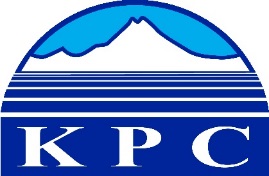 KENAI PENINSULA COLLEGECOLLEGE COUNCIL REPORTApril 16, 2020RBES - Homer, 6:00 p.m.Department: FacilitiesPrepared by: C.O. Rudstrom5.13Maintenance and OperationsCoronavirusDue to coronavirus issues the number of people on campus is greatly reduced.  The maintenance department has reduced its staffing to one person on site during business hours Monday to Friday.  The maintenance staff is there to ensure the safety and security of our campus, perform day to day custodial services, and complete essential maintenance. We have been coordinating with other departments to focus our cleaning and sanitizing efforts on only the spaces that are being used.  Snow PlowingMost of the parking lots are now clear of snow, however some of the snowbanks around the entrances melt during the day and freeze at night.  This can cause slip hazards.  As time permits, we are removing those snowbanks.Access ControlWith the recent changes on campus from open, to only lab classes, and now closed to the public we have been making a lot of changes to people’s keys and access cards.  Thankfully our electronic Salto locks make most of these changes quick and easy.  Housing RentalStudent Housing is now renting rooms to Central Peninsula Hospital for their staff.  Normally Housing uses student worker for cleaning tasks, however because of Corona virus concerns we are now using our professional staff for cleaning and sanitizing the rooms that CPH will be using.  This is not daily cleaning, just cleaning every few weeks when the personnel staying in the room turn over.Construction and PlanningWelding Lab RemodelPre bid meeting took place on April 2.  There was a good turn out with four contractors on site and a few more phoning in.  Bids will be opened on April 16th.  If all goes well, we are hoping to do this construction over the summer with completion scheduled for before the start of fall classes.McLane Offices RenovationThe architects have finished the design of this project to the 65% level.  They are now working on a cost estimate.  Once we have that estimate we can decide how to proceed with this project.Carpet ReplacementEnvironmental (asbestos) testing has been completed for this project.  We are now looking for quotes from contractors and tentatively planning this work for this summer.  This project will replace old worn out carpet in some of our most used hallways and classroom, primarily in the Ward building. 